In accordance with the Americans with Disabilities Act, persons who need a special accommodation to participate in these proceedings should contact the ADA Coordinator at 904-209-0650 or at the County Administration Building at 500 San Sebastian View, St. Augustine, FL 32084. Deaf and/ or hard of hearing individuals may use Telecommunications Device for the Deaf (TDD): 904-209-0650, or the Florida Relay Service: 800-955-8770. The public meeting will be conducted in English. If you require a translator, please call 904-209-0650. To request services, please notify the County at least five business days prior to each meeting.If you need access to the survey, please scan the QR Code below to participate and submit your answers. Just hover your camera over the square and click on the link!The survey deadline is April 19, 2024https://www.surveymonkey.com/r/SJC2024CommunityNeedsAssessment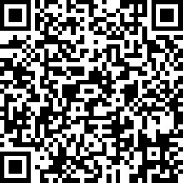 2024 Public HearingsCommunity Priorities Needs Assessment*Assessment will also be available online by scanning QR Code*Completing a Successful CDBG Application:Entitlement Grant Technical Assistant Workshop*Workshops are required if applying for CDBG*Monday, March 25, 2024- 2:00 pm-3:00 pm Flagler Estates Community Center9960 Oliver Ave. Hastings, FL 32145Thursday, April 4th, 2024- 10:00 am-12:00 pmFlagler Estates Community Center9960 Oliver Ave. Hastings, FL 32145Wednesday, March 27, 2024- 11:00 am-12:00 pmHealth and Human Services- Kingfisher Conference Room200 San Sebastian View, St. Augustine, FL 32084Friday, April 5th, 2024- 1:00 pm-3:00 pmHealth and Human Services- Kingfisher Conference Room200 San Sebastian View, St. Augustine, FL 32083Thursday, March 28, 2024- 10:00 am-11:00 amSolomon Calhoun Community Center- Conference Room1300 Duval St, St. Augustine, FL 32084**RESCHEDULED**Thursday, April 11, 2024- 2:00 pm-4:00 pmSolomon Calhoun Community Center-Conference Room1300 Duval St, St. Augustine, FL 32084Wednesday April 3rd, 2024- 4:00 pm-5:00 pmPonte Vedra Branch Library- Glass Conference Room101 Library Blvd, Ponte Vedra Beach, FL 32082Tuesday, April 16, 2024- 1:00 pm- 3:00 pmSoutheast Branch Library- Large Meeting Room6670 US 1 South, St. Augustine, FL 32086Tuesday, March 26, 2024- 4:00 pm-5:00 pmBartram Trail Library-Glass Meeting Room60 Davis Pond Boulevard St. Johns, FL 32259